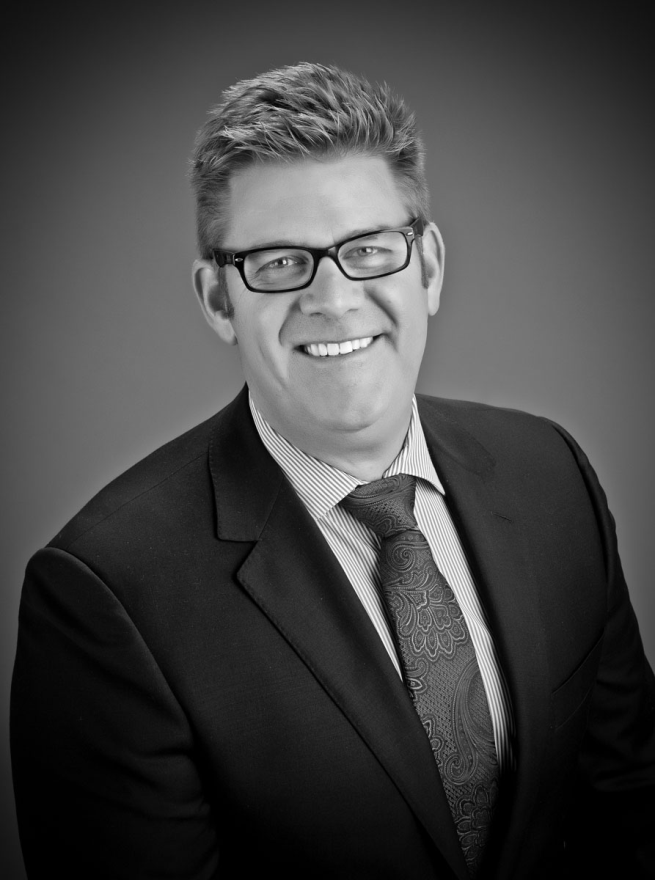 Al Grosskurth is the president of AG Alpha Consulting and Southeastern Territory Manager for Poolpak International Inc., a worldwide manufacture and supplier of natatorium environmental control equipment. After graduation from the US Naval Academy, Al spent 11 years flyings jets off of carriers in the US Navy. He left the Navy in 1995, completed the Graduate Training Program in Lacrosse, WI and joined the Trane company in Omaha, NE where he served as an equipment salesman and application specialist in large complex HVAC systems. During his nearly 20 years with Trane he worked with Poolpak and was part of numerous Natatorium design projects. Al left Trane to join the Poolpak team in 2015, and currently resides with his 3 children and wife of over 25 years in Omaha, NE. 